КУЛЬТУРНЫЙ ДНЕВНИК ШКОЛЬНИКАНАБИЕВОЙ АЙШАТУченицы 1 «в» кл.2021 годРаздел 1. Приглашение к чтению.   Раздел 2.Волшебный мир искусства.   Раздел 3. Театральные встречи.Раздел 4. Удивительный мир кино.Раздел 5. Никто не забыт…   Раздел 6. Музейное зазеркалье.Раздел 7. Мой Дагестан.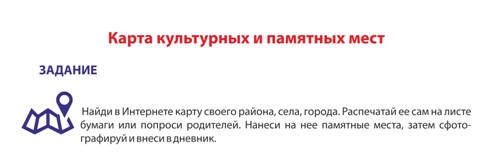 №Дата, форма посещения (очная или дистанционная)Посещение с родителями/групповое/индивидуальноеНазвание, место расположенияВпечатление Фотографии очно22.02.21Групповое(с учительницей)Мунинская библиотека с  Муни «Живая классика»Было очень интересно посетить  настоящую библиотеку, в ней царит мудрая и веселая, творческая атмосфера.Книги - есть книги.Классика-есть классика.Конкурс показал,что надо больше читать. Конкурс проявляет интерес к литературе.     . фото№Дата, форма посещения (очная или дистанционная)Дата, форма посещения (очная или дистанционная)Посещение с родителями/групповое/индивидуальноеНазвание, место расположения       ВпечатлениеФотографииОчно6.10.21гИндивидуал ьно  (с  родителем) Дагестанский музей изобразительных  искусств имени	 П.С.Г   В музее хранится самая большая в мире коллекция декаративно-прикладного искусства:серебро,оружие,ковры,керамика и т д.Удивительный музей!Особенно мне  понравились	 исторические костюмы        https://ashyrbekov.wixsite.com/d... №Дата, форма посещения (очная или дистанционная)Посещение с родителями/групповое/индивидуальноеНазвание, место расположенияВпечатление Фотографии Фотографии Дистан-ноИндивидуальноДетский спектакль «Репка» ИнтернетСпектакль по мотивам сской народной сказки о том, как жили старик со старушкой. Не ленились, да трудились .В огороде у    стариков уродилась репа, просто сказочная Мне очень понравился этот спектакль. Суть сказки о единстве и поддержке в семье .Больше  всего впечатлила      игра          актеров. Это очень интересно побывать в роли другого человека Спектакль по мотивам сской народной сказки о том, как жили старик со старушкой. Не ленились, да трудились .В огороде у    стариков уродилась репа, просто сказочная Мне очень понравился этот спектакль. Суть сказки о единстве и поддержке в семье .Больше  всего впечатлила      игра          актеров. Это очень интересно побывать в роли другого человека https://youtu.be/  9tllkkt5iNYб       №Дата, форма посещения (очная или дистанционная)Посещение с родителями/групповое/индивидуальноеНазвание, место расположенияВпечатление Фотографии дистанционноГрупповое Онлайн просмотр кино в сети ИнтернетЯ просмотрела на этом сайте детский фильм Приключения БуратиноЗолотая коллекция по мотивам сказки Алексея Толстого «Золотой ключик или Приключения Буратино».   ..Очень трогательный фильм. Все персонажи по-своему интересны и симпатичны.Сказка учит добру,вере в чудеса .https://youtu.be/CmVqeCmhtKY №Дата, форма посещения (очная или дистанционная)Посещение с родителями/групповое/индивидуальноеНазвание, место расположенияВпечатление Фотографии очно групповоеВстреча с воинами –афганцами «По приказу Родины-по зову долга!» В  ходе втречи  афганцы поделились  своими воспоминаниями во время пребывания в Афганистане и выполнение интернационального долга, а  также призвали нас хорошо учиться ,заниматься спортом,любить свою  Родину и быть готовыми  стать достойными защитниками Отечества.Мне было очень интересно и даже страшно за то,что происходило в прошлом.  Фото Афганц.№ Дата, форма посещения (очная или дистанционная)Посещение с родителями/групповое/индивидуальноеНазвание, место расположенияНазвание, место расположенияВпечатление Впечатление ФотографииФотографииДистан-ноИндивидуальноИндивидуально Виртуальный  Русский музей интернет Виртуальный  Русский музей интернет На виртуальной экскурсии по Русскому музею удалось познакомиться с работами русских художников,скульпторов и промыслями.Особенноо На виртуальной экскурсии по Русскому музею удалось познакомиться с работами русских художников,скульпторов и промыслями.Особеннооhttps://rusmuseumvrm.ru https://rusmuseumvrm.ru https://rusmuseumvrm.ru понравились работы народного творчества.Они отличались красочностью и были проникнуты историей.Мне очень понравилась экскурсия.понравились работы народного творчества.Они отличались красочностью и были проникнуты историей.Мне очень понравилась экскурсия.№Дата, форма посещения (очная или дистанционная)Посещение с родителями/групповое/индивидуальноеНазвание, место расположенияВпечатление Фотографии Фотографии ДистанционноИндивидуально с родит.Крепость Нарын-Кала.экскурсия В Дербент Мне было очень интересно посмотреть на крепость Нарын-Кала Это самый древний город Дагестана то есть ханский дворец.В нем есть памятники старины и музей –заповедник кот.находится остатки Ханского дворца.Спасибо родителям за чудесную экскурсию.Это незабываемый день в моей жизни.       Мне было очень интересно посмотреть на крепость Нарын-Кала Это самый древний город Дагестана то есть ханский дворец.В нем есть памятники старины и музей –заповедник кот.находится остатки Ханского дворца.Спасибо родителям за чудесную экскурсию.Это незабываемый день в моей жизни.      www.pinterest.com>amp>pin www.pinterest.com>amp>pin 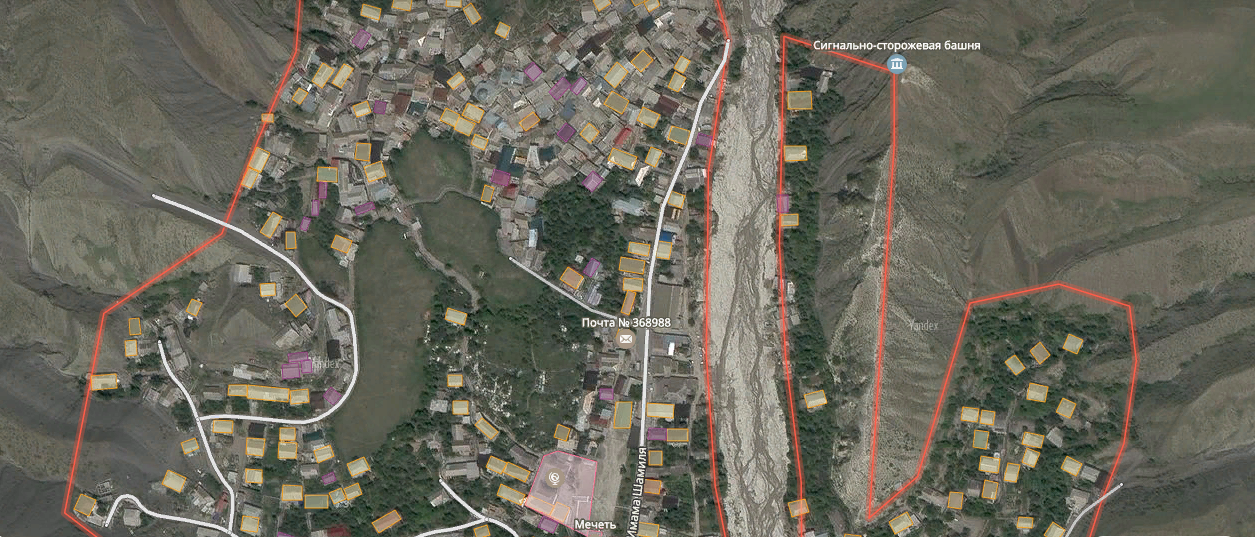 